2023年度　宮城県JOCジュニアオリンピックカップ県予選及び練習会要項１　主　催　宮城県フェンシング協会２　主　管　宮城県フェンシング協会　強化委員会、事業委員会　宮城県高体連フェンシング専門部３　日　時 １１月　４日（土）【ジュニアチーム合同練習会】９：００開館９：３０　〜　１３：００　※対象：小学生・中学生，主にファイティング中心とする。次　　　　　の日試合の人は参加可能。また、荷物を置きに来る場合は時間内に来ること。　　　　　　１１月　５日（日）【フルーレ男女（ジュニア・カデ），エペ男女（ジュニア・カデ）】８：３０開館　　９：００代表者打ち合わせ　１０：００～試合開始　　＊参加者は会場準備の手伝いをお願いします。１１月１１日（土）【サーブル男女（ジュニア・カデ）】＊場所が変わりますので以下確認すること。８：３０開館　　９：００代表者打ち合わせ　１０：００〜試合開始４　会　場　仙台出花体育館【１１月４日（土）・５日（日）】宮城県仙台市宮城野区出花１丁目１３−７　　 TEL 022-786-3446宮城県仙台第三高等学校【１１月１１日（土）】宮城県仙台市宮城野区鶴ケ谷1丁目１９　　　 TEL 022-251-1246５　予選実施種目及び本大会推薦数　　(１)　ＪＯＣ大会ジュニアの部（2024年1月1日時点で17歳以上20歳未満の者）男女個人　フルーレ・エペ・サーブル（各種目とも上位２名がＪＯＣジュニア・カデフェンシング大会の県協会推薦による出場権獲得）(２)　ＪＯＣ大会カデの部（2024年1月1日時点で13歳以上17歳未満の者）男女個人　フルーレ・エペ・サーブル（各種目とも上位２名がＪＯＣジュニア・カデフェンシング大会の県協会推薦による出場権獲得）※JOC県予選会で出場権を獲得した選手が，県予選会終了後の大会で本戦への出場権を獲得した場合（11/25から本選申込が始まるので11/24までの大会），繰り上げて県予選会上位２名に出場権を与えることとする。６　予選参加制限(１)　予選会への出場は１団体においてジュニア・カデ部門とも各種目２名以内とする。①　男女とも予選参加は一人１種目まで。ただし、カデ・ジュニアで同種目ならば申し込み可。例）カデ　フルーレ　ジュニア　フルーレ　など②　カデ資格の者がジュニアの部に出場することを可とする。７　参加資格ＪＯＣカップ本大会に参加出場の意思がある者。（予選実施により出場権獲得後、本大会への出場辞退は認めない。）（２）2023年10月末までに日本フェンシング協会登録・宮城県フェンシング協会に登録している者（申請中は不可）。８　競技方法(１)　原則としてプール方式とし、５本勝負実働３分で行う。(２)　試合方法については、参加人数確定後、強化委員会において検討・決定する。(３)　フルーレに関してはメタルビブ付きフルーレマスクの着用を義務付ける。メタルビブに関してはFIEルールを参考に準備すること。エペに関してはフルーレのマスクは使用できない。サーブルのカフは新ルールで行う。９　試合規則　　日本フェンシング協会試合規則に準じる。10　参加料　　　個人１人１種目　１，０００円（当日徴収、参加費に保険料は含まれていないので、各自または各団体で傷害保険に加入すること。）11　用具検査今回は特に実施しない。試合前の各ピストにおいて行い、違反者については罰則規定に基づいて適用する。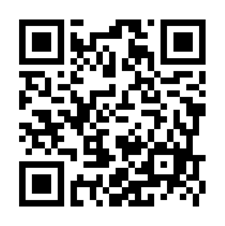 12　参加申込締切期日　　令和５年１０月２８日（木）１７：００まで　※　URLにて申し込みをお願い致します。https://forms.gle/DLMhUPFbovQ6PbZQ813　連絡先　　　Mail:suzuki0406@gmail.com 　 鈴木あゆみ14　感染対策　当日、発熱等が見られた場合又は体調がすぐれない場合は，参加できません。　　感染防止のマスク，アルコール消毒等御持参ください。15　その他 (１)　各種目とも、予選会出場者が支部（県協会）推薦枠内人数の場合には、予選は実施せず、予選会出場者に本大会への参加資格を与える。(２)　本大会への参加申し込みについては、所属ごとに日本フェンシング協会のＨＰから行う。また、本大会参加経費については全額各個人が負担するものとする。＊ただし、強化指定選手については一部強化費より補助がでる場合がある。(３)　予選免除による本大会出場資格保有者も参加申込みを行うこととし，別々に記入する。予選出場者については、主な戦績を、本大会出場資格保有者については、資格取得大会名と戦績を記入する。また、本大会出場資格保有者は予選会への参加はできないものとする。(４)　予選免除による本大会参加資格については、当該種目において日本フェンシング協会のＨＰの通りとする。(５) 参加費に保険料は含まれていないので，各自又は各所属で傷害保険に加入すること。（６）出花体育館、２階での観戦は禁止とする。